                       Краевое государственное бюджетное учреждение дополнительного профессионального образования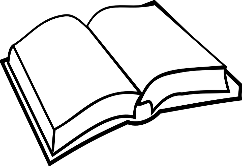  «Центр развития профессионального образования»Информационные данные об обеспечении педагогическими кадрами образовательной деятельности по ДПП на 2020 год                       Краевое государственное бюджетное учреждение дополнительного профессионального образования «Центр развития профессионального образования»Информационные данные об обеспечении педагогическими кадрами образовательной деятельности по ДПП на 2020 год                       Краевое государственное бюджетное учреждение дополнительного профессионального образования «Центр развития профессионального образования»Информационные данные об обеспечении педагогическими кадрами образовательной деятельности по ДПП на 2020 год                       Краевое государственное бюджетное учреждение дополнительного профессионального образования «Центр развития профессионального образования»Информационные данные об обеспечении педагогическими кадрами образовательной деятельности по ДПП на 2020 год                       Краевое государственное бюджетное учреждение дополнительного профессионального образования «Центр развития профессионального образования»Информационные данные об обеспечении педагогическими кадрами образовательной деятельности по ДПП на 2020 год                       Краевое государственное бюджетное учреждение дополнительного профессионального образования «Центр развития профессионального образования»Информационные данные об обеспечении педагогическими кадрами образовательной деятельности по ДПП на 2020 год                       Краевое государственное бюджетное учреждение дополнительного профессионального образования «Центр развития профессионального образования»Информационные данные об обеспечении педагогическими кадрами образовательной деятельности по ДПП на 2020 год                       Краевое государственное бюджетное учреждение дополнительного профессионального образования «Центр развития профессионального образования»Информационные данные об обеспечении педагогическими кадрами образовательной деятельности по ДПП на 2020 год                       Краевое государственное бюджетное учреждение дополнительного профессионального образования «Центр развития профессионального образования»Информационные данные об обеспечении педагогическими кадрами образовательной деятельности по ДПП на 2020 год                       Краевое государственное бюджетное учреждение дополнительного профессионального образования «Центр развития профессионального образования»Информационные данные об обеспечении педагогическими кадрами образовательной деятельности по ДПП на 2020 год                       Краевое государственное бюджетное учреждение дополнительного профессионального образования «Центр развития профессионального образования»Информационные данные об обеспечении педагогическими кадрами образовательной деятельности по ДПП на 2020 год                       Краевое государственное бюджетное учреждение дополнительного профессионального образования «Центр развития профессионального образования»Информационные данные об обеспечении педагогическими кадрами образовательной деятельности по ДПП на 2020 год                       Краевое государственное бюджетное учреждение дополнительного профессионального образования «Центр развития профессионального образования»Информационные данные об обеспечении педагогическими кадрами образовательной деятельности по ДПП на 2020 год                       Краевое государственное бюджетное учреждение дополнительного профессионального образования «Центр развития профессионального образования»Информационные данные об обеспечении педагогическими кадрами образовательной деятельности по ДПП на 2020 годРеализуемая дополнительная профессиональная программа в 2020 годуФ.И.О.Основное место работы, совмеще-ние, внешнее совмести-тельствоОбра-зова-ниеУчебное заведениеСпециальность, квалификация, переподготовкаГод окон-чанияУченая степеньДата принятия на работу в ЦРПОСтаж на 01.01.2020Пед. стаж на 01.01.2020Квали-фикаци-онные катего-рииАттестация на соот-ветствие занимае-мой должности (дата, № протокола)Наименования курсов повышения квалификации,дата проведенияОсновы работы                     в табличном редакторе MS EXCELАнализ                                  и визуализация данных MS EXCELСоздание онлайн опросов, тестов для оценки знаний в дистанционном обученииРазработка интерактивных заданий                                   с использованием онлайн сервисовАлфероваИрина Александровнавнешнее совмести-тельствоВПОКрасноярский государственный университетСпециальность – математика и физикаКвалификация – учитель математики и физики1994---с 17.02.2020по 31.03.2020с 12.05.2020по 30.06.202025 лет25 лет------«Организация подготовки кадров по 50 наиболее востребованным и перспективным профессиям и специальностям» - 2017«Технология Веб-квест как способ создания интерактивной образовательной среды, способствующей достижению предметных и метапредметных результатов обучающихся в контексте требований ФГОС» - 2017 г.«Основы проектной деятельности» - 2018 г.«Разработка интерактивного и мультимедийного контента для онлайн-курсов» - 2018 г.Школа управления и профессионального мастерства Стратегические сессииПрограмма переподготовки                  по направлению «Менеджмент»Аронов АлександрМоисеевичдоговорВПОНовосибирский государственный университетСпециальность - математика.Квалификация - математика1968Кандидат физико-математи-ческих наук, профессорс 10.10.201949 лет4 мес.49 лет4 мес.------«Проектирование и реализация основных профессиональных образовательных программ бакалавриата по направлению подготовки «Психолого-педагогическое образование» (Учитель начальных классов) в соответствии с федеральным государственным стандартом начального общего образования и стандартом профессиональной деятельности педагога» - 2018г.«Технологии мышления» - 2019г.Технология смешанного обучения при реализации программ СПО и профессионального обученияОрганизационное сопровождение основных образовательных программВойноваНадеждаАлександровнавнешнее совмести-тельствоВПОКрасноярский государственный педагогический институтКрасноярская  государственная академия цветных металлов и золотаСпециальность – физика.Квалификация – учитель физики средней школы.Специальность – экономика и управление на предприятии.Квалификация – экономист-менеджер.19871999Кандидат педагогичес-ких наукс 01.10.202034 года10 мес.34 года10 мес.------Повышение квалификации «Управление профессиональным образованием при внедрении механизма проведения аккредитации специализированных центров компетенций  WorldSkills Russia» 16 ч.,  ФГБОУ ДПО «Государственный институт новых форм обучения», г. Москва, 2015 год«Методические основы управления», 72 ч., 2019г., г. МоскваСистема оценивания качества подготовки в профессиональном образовательном учрежденииЗевакинаСветланаНиколаевнавнешнее совмести-тельствоВПОСибирский государственный технологический университетСпециальность – «Профессиональное обучение» (химические производства)Квалификация: - педагог профессионального обучения2005---с 01.10.202015 лет1 мес.5 лет9 мес.------Повышение квалификации «Применение моделей и механизмов непрерывного образования педагогических работников СПО», 48 ч., 2018, г. ЯрославльМентальные карты в учебном процессе: конструирование и применениеЗнаменская Оксана Витальевнавнешнее совмести-тельствоВПОКрасноярский государственный университетСпециальность – Математика.Квалификация: Математик. Преподаватель.1992Кандидат физико-математи-ческих наукс 10.01.202025 лет24 года------Программа профессиональной переподготовки Тьюторское сопровождение обучающихся с присвоением квалификации «Тьютор» с правом ведения профессиональной деятельности в сфере тьюторского сопровождения, 340 ч., 2017г, Волгоград.Повышение квалификации «Проектная иИсследовательская деятельность как способФормирования метапредметных результатовобучения в условиях реализации ФГОС», 2016 г. 72 ч., Онлайн-школа «Фоксфорд», г. Москва.Организация демонстрационного экзамена в профессиональном образовательном учрежденииКоловская Любовь Александровнавнешнее совмести-тельствоВПОКрасноярский институт советской торговлиСпециальность – «Экономика и управление  в торговле и общественном питании»Квалификация - экономист1995---с 03.06.2020 по 30.06.202024 года8 мес.14 лет6 мес.-------Повышение квалификации «Организационно-методическое сопровождение внедрения в подготовку рабочих кадров и специалистов среднего звена профессиональных стандартов и независимой оценки квалификации», 74 ч.,  2018 г., г. МоскваОрганизация демонстрационного экзамена в профессиональном образовательном учрежденииМолчанова Татьяна Вячеславовнавнешнее совмести-тельствоВПОКрасноярский государственный педагогический университетСпециальность – математика и информатика.Квалификация – учитель математики и информатики2000---с 03.06.2020по 30.06.202016 лет2 мес.9 лет10 мес.------Повышение квалификации «Разработка школьной программы повышения качества образования в школах с низкими результатами обучения и школах, функционирующих в неблагоприятных социальных условиях», 72 ч., 2017, г. Красноярск«Управление образованием в условиях изменений. Управленческая весна-2017», 16 час., 2017 г., г. Москва«Разработка кейсов оценки квалификации педагогов», 40 ч., 2019 г., г. МоскваСистема оценивания качества подготовки в профессиональном образовательном учрежденииПерепелкина Татьяна Витальевнавнешнее совмести-тельствоВПОКрасноярский государственный педагогический институтСпециальность – русский язык и литератураКвалификация – учитель средней школы1979---с 01.10.202041 год1 мес.9 лет6 мес.------Повышение квалификации «Применение моделей и механизмов непрерывного образования педагогических работников СПО для подготовки высококвалифицированных рабочих кадров по перспективным и востребованным профессиям и специальностям», 48 ч., 2018г., г. ЯрославльНовые технологии профориентационной работы в условиях непрерывного обученияРеализация воспитательных аспектов педагогической деятельности с использованием электронных ресурсовСуворова НаталияВладимировнавнешнее совмести-тельствоВПОКрасноярскаягосударственная медицинская академияСибирский государственный технологический университетСпециальность – педиатрияКвалификация: врач педиатрПрофессиональная переподготовка по направлению «Педагогика высшей школы»19952005Кандидат педагогичес-ких наук, доцентс 17.02.2020по 29.05.202025 лет10 мес.13 лет10 мес.------Повышение квалификации «Методологии повышения качества обучения посредством использования современных IT-технологий» - 2014 г.«Формирование человеческого капитала ресурсами системы образования» -2014г.«Современные педагогические технологии» -2014 г.Профессиональная переподготовка «Клиническая психология» - 2015г«Информационно-коммуникационные технологии для обеспечения функционирования электронной информационно-образовательной среды вуза», 72 ч., 2017 г., г. Красноярск«Инклюзивное образование: от теории к практике», 36 ч., 2018 г., г. КрасноярскПрофессиональная переподготовка «Педагог профессионального образования», 1008 ч., 2018 г.  г. КрасноярскПрименение облачных технологийв педагогической деятельностиТехнологии дистанционного образованияИнформационно-коммуникационные технологии в профориентационной работе со школьниками и обучающимисяКак разработать и эффективно провести обучающие вебинарыДизайн и реализация образовательных программ с применением электронного обучения и дистанционных образовательных технологийТурановаЛариса Михайловнавнешнее совмести-тельствоВПОКрасноярский ордена «Знак Почета» государственный педагогический институтСпециальность - математикаКвалификация - учитель математики1989Кандидат педагогичес-ких наук, доцентс 17.02.2020по 30.06.202031 лет10 мес.26 лет3 мес.------Повышение квалификации «Интерактивные методы формирования гражданской идентичности обучающихся «Я – Россиянин», 24 ак.часа, 2017 г., г. МоскваПовышение квалификации «Современная дидактика: интерактивное обучение», 16 ч., 2017г., г. КрасноярскПовышение квалификации «Использование МООК в учебном процессе», 36 ч., 2017 г., г. КрасноярскПовышение квалификации «Облачные технологии в образовательной и научной деятельности», 36 ч., 2017 г., г. КрасноярскПовышение квалификации «Онлайн-технологии для организации совместной, групповой и проектной деятельности», 36 ч., 2017 г., г. КрасноярскПовышение квалификации «Использование МООК в учебном процессе 1.0», 36 ч.., 2018 г., г. КрасноярскПовышение квалификации «Мобильное обучение». 36 ч., 2018 г., г. КрасноярскПовышение квалификации «Применение дистанционных образовательных технологий в профориентации школьников», 36 ч.., 2019 г.,г. КрасноярскМетоды формирования безопасного поведения студентов ПОУ в Интернет средеПрофессиональная деятельностьпедагога-психолога профессионального образовательного учреждения в соответствии с требованиями профессионального стандартаПсихолого-педагогическое сопровождение студентов с ОВЗ в рамках среднего профессионального образованияТехники управление конфликтами.Стресс-менеджмент для педагогаМалиновская Марина Анатольевнавнешнее совмести-тельствоВПОКрасноярский государственный университетСпециальность – «психология» Квалификация - Психолог2002с 17.02.2020 по 30.06.202017 лет 6 мес.16 лет  1 мес.------Профессиональная переподготовка «Менеджмент в образовании», 330 ч., 2018,  г. МоскваПовышение квалификации «Введение в гкшиальт-консультирование в гештальт-терапию», 100 ч.., 2020, г. Москва